3. ENGLESKI JEZIK, ČETVRTI RAZRED (30.3 - 3.4)9b Free time activitiesPročitajte tekstove na 74. strani u udžbeniku. Prepišite nepoznate reči i izraze i prevedite ih. Obratite pažnju na konstrukciju:What do you like doING in your free time?I like readING, goING to the gym and listenING to music.I don't like joggING.U tekstovima se ista ta kontrukcija upotrebljava u trećem licu jednine.Napišite  tri rečenice o tome šta vi volite da radite ili neko od vaših ukućana. Uradite 2, 3 i 5. vežbanje sa 74. i 75. strane. 9c Sports Pročitajte tekstove sa 76. strane. Prepišite i prevedite nepoznate reči. Obratite pažnju na glagol MUST (morati) i MUSTN'T (ne smeti) . You must do your homework.You must stay at home.You mustn't use your phone in class.Ukoliko želite i nađete vremena, uradite vežbanja iz radne sveske. (nije obavezno)Pomenula sam ranije da obnovite Present Simple Tense. Evo linka za vežbanja. Radite onlajn i odmah vidite kako ste uradili.  Probajte, zanimljivo je. https://agendaweb.org/verbs/present_simple-exercises.htmlNapomena: Za domaći zadatak radite, slikate i šaljete na mejl ono što je označeno crvenom bojom. 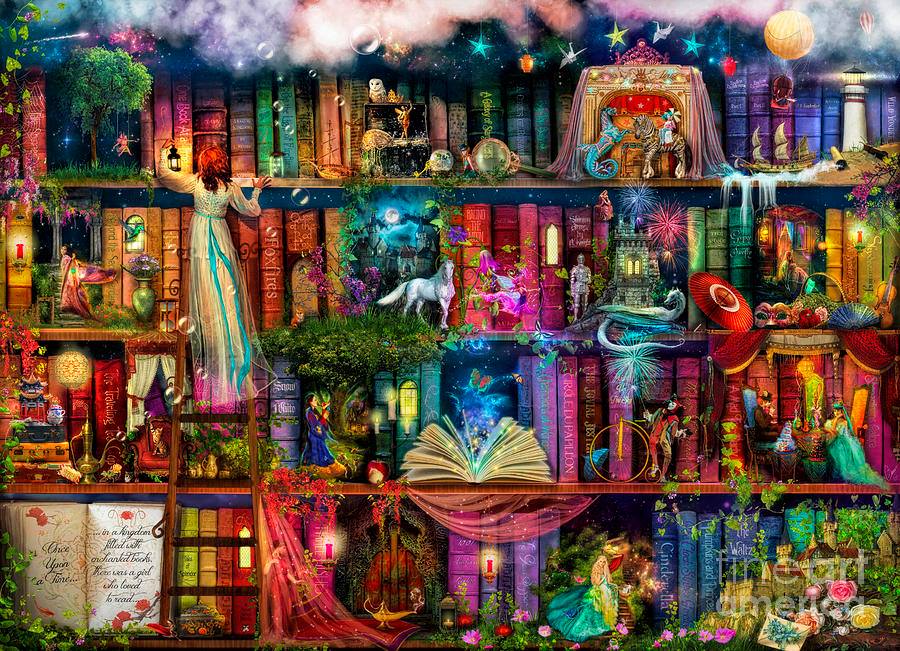                                                                         Daniela Stošić, prof. engleskog jezika